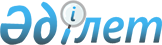 Ақмола облыстық мәслихатының 2016 жылғы 12 желтоқсандағы № 6С-7-2 "2017-2019 жылдарға арналған облыстық бюджет туралы" шешіміне өзгерістер енгізу туралыАқмола облыстық мәслихатының 2017 жылғы 29 қыркүйектегі № 6С-15-2 шешімі. Ақмола облысының Әділет департаментінде 2017 жылғы 4 қазанда № 6097 болып тіркелді
      РҚАО-ның ескертпесі.

      Құжаттың мәтінінде түпнұсқаның пунктуациясы мен орфографиясы сақталған.
      Қазақстан Республикасының 2008 жылғы 4 желтоқсандағы Бюджет кодексінің 106 бабының 4 тармағына, "Қазақстан Республикасындағы жергiлiктi мемлекеттiк басқару және өзiн-өзi басқару туралы" Қазақстан Республикасының 2001 жылғы 23 қаңтардағы Заңының 6 бабына сәйкес Ақмола облыстық мәслихаты ШЕШІМ ҚАБЫЛДАДЫ:
      1. Ақмола облыстық мәслихатының "2017-2019 жылдарға арналған облыстық бюджет туралы" 2016 жылғы 12 желтоқсандағы № 6С-7-2 (Нормативтік құқықтық актілерді мемлекеттік тіркеу тізілімінде № 5634 тіркелген, Қазақстан Республикасы нормативтік құқықтық актілерінің эталондық бақылау банкінде электрондық түрде 2017 жылғы 11 қаңтарда жарияланған) шешіміне келесі өзгерістер енгізілсін: 
      1 тармақ жаңа редакцияда баяндалсын: 
      "1. 2017– 2019 жылдарға арналған облыстық бюджет тиісінше 1, 2 және 3 қосымшаларға сәйкес, оның ішінде 2017 жылға келесі көлемдерде бекітілсін:
      1) кірістер – 181 712 942,9 мың теңге, оның ішінде:
      салықтық түсімдер – 18 835 933,5 мың теңге;
      салықтық емес түсімдер – 1 357 269,9 мың теңге;
      негізгі капиталды сатудан түсетін түсімдер – 3 070,0 мың теңге;
      трансферттер түсімі – 161 516 669,5 мың теңге;
      2) шығындар – 182 545 923,0 мың теңге;
      3) таза бюджеттік кредиттеу – 6 436 955,9 мың теңге, оның ішінде:
      бюджеттік кредиттер – 8 326 308,0 мың теңге;
      бюджеттік кредиттерді өтеу – 1 889 352,1 мың теңге;
      4) қаржы активтерiмен операциялар бойынша сальдо – 219 425,0 мың теңге, оның ішінде:
      қаржы активтерiн сатып алу – 219 525,0 мың теңге; 
      мемлекеттің қаржы активтерін сатудан түсетін түсімдер – 100,0 мың теңге;
      5) бюджет тапшылығы (профицит) – -7 489 361,0 мың теңге;
      6) бюджет тапшылығын қаржыландыру (профицитті пайдалану) – 7 489 361,0 мың теңге.".
      8 тармақ жаңа редакцияда баяндалсын:
      "8. 2017 жылға арналған облыстың жергiлiктi атқарушы органы қарызының лимитi 27 617 363,4 мың теңге мөлшерінде белгіленсін.";
      көрсетілген шешімнің 1, 2, 5-қосымшалары осы шешімнің 1, 2, 3-қосымшаларына сәйкес жаңа редакцияда баяндалсын.
      2. Осы шешiм Ақмола облысының Әдiлет департаментiнде мемлекеттiк тiркелген күннен бастап күшiне енедi және 2017 жылдың 1 қаңтарынан бастап қолданысқа енгiзiледi.
      "КЕЛІСІЛДІ"
      29.09.2017
      29.09.2017 2017 жылға арналған облыстық бюджет 2018 жылға арналған облыстық бюджет 2017 жылға арналған аудандар (облыстық маңызы бар қалалар) бюджеттерiне облыстық бюджеттен нысаналы трансферттер
					© 2012. Қазақстан Республикасы Әділет министрлігінің «Қазақстан Республикасының Заңнама және құқықтық ақпарат институты» ШЖҚ РМК
				
      Ақмола облыстық
мәслихаты сессиясының
төрағасы

Ә.Баймағамбетов

      Ақмола облыстық
мәслихатының
хатшысы

Д.Нұрмолдин

      Ақмола облысының
әкімі

М.Мырзалин

      "Ақмола облысының
экономика және бюджеттік
жоспарлау басқармасы" мемлекеттік
мекемесінің басшысы

Б.Малғаждаров
Ақмола облыстық
мәслихатының
2017 жылғы 29 қыркүйектегі
№ 6С-15-2 шешіміне
1 қосымшаАқмола облыстық
мәслихатының
2016 жылғы 12 желтоқсандағы
№ 6С-7-2 шешіміне
1 қосымша
Санаты
Санаты
Санаты
Санаты
Сома, мың теңге
Сыныбы
Сыныбы
Сыныбы
Сома, мың теңге
Ішкі сыныбы
Ішкі сыныбы
Сома, мың теңге
Атаулар
Сома, мың теңге
1
2
3
4
5
I. КІРІСТЕР
181 712 942,9
1
Салықтық түсімдер
18 835 933,5
01
Табыс салығы
16 983 512,5
2
Жеке табыс салығы
16 983 512,5
05
Тауарларға, жұмыстарға және қызметтерге салынатын iшкi салықтар
1 852 421,0
3
Табиғи және басқа да ресурстарды пайдаланғаны үшiн түсетiн түсiмдер
1 852 421,0
2
Салықтық емес түсiмдер
1 357 269,9
01
Мемлекеттiк меншiктен түсетiн кiрiстер
71 786,0
1
Мемлекеттік кәсіпорындардың таза кірісі бөлігінің түсімдері
5 495,4
4
Мемлекет меншігіндегі, заңды тұлғалардағы қатысу үлесіне кірістер
0,0
5
Мемлекет меншігіндегі мүлікті жалға беруден түсетін кірістер
42 934,0
6
Бюджет қаражатын банк шоттарына орналастырғаны үшiн сыйақылар
1 750,0
7
Мемлекеттік бюджеттен берілген кредиттер бойынша сыйақылар 
21 606,6
02
Мемлекеттік бюджеттен қаржыландырылатын мемлекеттік мекемелердің тауарларды (жұмыстарды, қызметтерді) өткізуінен түсетін түсімдер
227,0
1
Мемлекеттік бюджеттен қаржыландырылатын мемлекеттік мекемелердің тауарларды (жұмыстарды, қызметтерді) өткізуінен түсетін түсімдер
227,0
03
Мемлекеттік бюджеттен қаржыландырылатын мемлекеттік мекемелер ұйымдастыратын мемлекеттік сатып алуды өткізуден түсетін ақша түсімдері
1 328,0
1
Мемлекеттік бюджеттен қаржыландырылатын мемлекеттік мекемелер ұйымдастыратын мемлекеттік сатып алуды өткізуден түсетін ақша түсімдері
1 328,0
04
Мемлекеттік бюджеттен қаржыландырылатын, сондай-ақ Қазақстан Республикасы Ұлттық Банкінің бюджетінен (шығыстар сметасынан) қамтылатын және қаржыландырылатын мемлекеттік мекемелер салатын айыппұлдар, өсімпұлдар, санкциялар, өндіріп алулар 
909 259,1
1
Мұнай секторы ұйымдарынан түсетін түсімдерді қоспағанда, мемлекеттік бюджеттен қаржыландырылатын, сондай-ақ Қазақстан Республикасы Ұлттық Банкінің бюджетінен (шығыстар сметасынан) қамтылатын және қаржыландырылатын мемлекеттік мекемелер салатын айыппұлдар, өсімпұлдар, санкциялар, өндіріп алулар
909 259,1
06
Басқа да салықтық емес түсiмдер
374 669,8
1
Басқа да салықтық емес түсiмдер
374 669,8
3
Негізгі капиталды сатудан түсетін түсімдер
3 070,0
01
Мемлекеттік мекемелерге бекітілген мемлекеттік мүлікті сату 
3 070,0
1
Мемлекеттік мекемелерге бекітілген мемлекеттік мүлікті сату 
3 070,0
4
Трансферттердің түсімдері
161 516 669,5
01
Төмен тұрған мемлекеттiк басқару органдарынан трансферттер
7 230 969,5
2
Аудандық (қалалық) бюджеттерден трансферттер
7 230 969,5
02
Мемлекеттiк басқарудың жоғары тұрған органдарынан түсетiн трансферттер
154 285 700,0
1
Республикалық бюджеттен түсетiн трансферттер
154 285 700,0
Функционалдық топ
Функционалдық топ
Функционалдық топ
Функционалдық топ
Сома
Бюджеттік бағдарламалардың әкімшісі
Бюджеттік бағдарламалардың әкімшісі
Бюджеттік бағдарламалардың әкімшісі
Сома
Бағдарлама
Бағдарлама
Сома
Атауы
Сома
1
2
3
4
5
II. ШЫҒЫНДАР
182 545 923,0
01
Жалпы сипаттағы мемлекеттiк қызметтер
2 392 773,1
110
Облыс мәслихатының аппараты
57 216,5
001
Облыс мәслихатының қызметін қамтамасыз ету жөніндегі қызметтер
57 216,5
120
Облыс әкімінің аппараты
1 301 491,8
001
Облыс әкімінің қызметін қамтамасыз ету жөніндегі қызметтер
895 039,5
004
Мемлекеттік органның күрделі шығыстары
173 456,6
007
Ведомстволық бағыныстағы мемлекеттік мекемелерінің және ұйымдарының күрделі шығыстары
114 529,3
009
Аудандық маңызы бар қалалардың, ауылдардың, кенттердің, ауылдық округтердің әкімдерін сайлауды қамтамасыз ету және өткізу
7 023,0
013
Облыс Қазақстан халқы Ассамблеясының қызметін қамтамасыз ету
87 278,4
113
Жергілікті бюджеттерден берілетін ағымдағы нысаналы трансферттер 
24 165,0
257
Облыстың қаржы басқармасы
100 095,6
001
Жергілікті бюджетті атқару және коммуналдық меншікті басқару саласындағы мемлекеттік саясатты іске асыру жөніндегі қызметтер
99 774,1
013
Мемлекеттік органның күрделі шығыстары
321,5
258
Облыстың экономика және бюджеттік жоспарлау басқармасы
144 970,5
001
Экономикалық саясатты, мемлекеттік жоспарлау жүйесін қалыптастыру мен дамыту саласындағы мемлекеттік саясатты іске асыру жөніндегі қызметтер
124 680,6
005
Мемлекеттік органның күрделі шығыстары
20 289,9
265
Облыстың кәсіпкерлік және өнеркәсіп басқармасы
118 188,4
001
Жергілікті деңгейде кәсіпкерлікті және өнеркәсіпті дамыту саласындағы мемлекеттік саясатты іске асыру жөніндегі қызметтер
101 466,6
002
Мемлекеттік органның күрделі шығыстары
16 721,8
269
Облыстың дін істері басқармасы
99 844,1
001
Жергілікті деңгейде дін істер саласындағы мемлекеттік саясатты іске асыру жөніндегі қызметтер
29 501,8
003
Мемлекеттік органның күрделі шығыстары
120,0
005
Өңірде діни ахуалды зерделеу және талдау
70 222,3
271
Облыстың құрылыс басқармасы
272 395,4
061
Мемлекеттік органдардың объектілерін дамыту
272 395,4
282
Облыстың тексеру комиссиясы
216 730,2
001
Облыстың тексеру комиссиясының қызметін қамтамасыз ету жөніндегі қызметтер
186 095,9
003
Мемлекеттік органның күрделі шығыстары
30 634,3
733
Облыстың мемлекеттік сатып алу және коммуналдық меншік басқармасы 
81 840,6
001
Жергілікті деңгейде мемлекеттік активтер мен сатып алуды басқару саласындағы мемлекеттік саясатты іске асыру жөніндегі қызметтер
50 920,2
003
Мемлекеттік органның күрделі шығыстары
26 737,0
004
Жекешелендіру, коммуналдық меншікті басқару, жекешелендіруден кейінгі қызмет және осыған байланысты дауларды реттеу
4 183,4
02
Қорғаныс
697 549,8
120
Облыс әкімінің аппараты
490 150,7
1
2
3
4
5
010
Жалпыға бірдей әскери міндетті атқару шеңберіндегі іс-шаралар
50 971,8
011
Аумақтық қорғанысты даярлау және облыстық ауқымдағы аумақтық қорғаныс
136 605,9
012
Облыстық ауқымдағы жұмылдыру дайындығы және жұмылдыру
151 231,3
014
Облыстық ауқымдағы төтенше жағдайлардың алдын алу және жою
151 341,7
287
Облыстық бюджеттен қаржыландырылатын табиғи және техногендік сипаттағы төтенше жағдайлар, азаматтық қорғаныс саласындағы уәкілетті органдардың аумақтық органы
207 399,1
002
Аумақтық органның және ведомстволық бағынысты мемлекеттік мекемелерінің күрделі шығыстары
145 208,0
004
Облыстық ауқымдағы төтенше жағдайлардың алдын алу және оларды жою
62 191,1
03
Қоғамдық тәртіп, қауіпсіздік, құқықтық, сот, қылмыстық-атқару қызметі
8 908 271,0
252
Облыстық бюджеттен қаржыландырылатын атқарушы ішкі істер органы
6 645 851,7
001
Облыс аумағында қоғамдық тәртіпті және қауіпсіздікті сақтауды қамтамасыз ету саласындағы мемлекеттік саясатты іске асыру жөніндегі қызметтер 
4 904 418,5
003
Қоғамдық тәртіпті қорғауға қатысатын азаматтарды көтермелеу 
4 970,0
006
Мемлекеттiк органның күрделi шығыстары
1 508 041,1
013
Белгілі тұратын жері және құжаттары жоқ адамдарды орналастыру қызметтері
36 001,9
014
Әкiмшiлiк тәртiппен тұтқындалған адамдарды ұстауды ұйымдастыру
19 612,5
015
Қызметтік жануарларды ұстауды ұйымдастыру
33 781,7
024
Дағдарыстық жағдай қаупі төнген және туындаған кезде іс-қимылдар бойынша оқу-жаттығу жүргізу
7 516,0
025
Халықаралық маңызы бар іс-шараларды өткізу уақытында қоғамдық тәртіпті сақтауды қамтамасыз ету
131 510,0
271
Облыстың құрылыс басқармасы
2 262 419,3
053
Қоғамдық тәртіп және қауіпсіздік объектілерін салу
2 262 419,3
04
Бiлiм беру
18 376 845,6
253
Облыстың денсаулық сақтау басқармасы
258 154,0
003
Кадрлардың біліктілігін арттыру және оларды қайта даярлау
10 239,0
043
Техникалық және кәсіптік, орта білімнен кейінгі білім беру ұйымдарында мамандар даярлау
247 915,0
261
Облыстың білім басқармасы
12 338 684,9
001
Жергілікті деңгейде білім беру саласындағы мемлекеттік саясатты іске асыру жөніндегі қызметтер
110 472,3
003
Арнайы білім беретін оқу бағдарламалары бойынша жалпы білім беру
971 255,9
004
Облыстық мемлекеттік білім беру мекемелерінде білім беру жүйесін ақпараттандыру 
82 252,0
005
Облыстық мемлекеттік білім беру мекемелер үшін оқулықтар мен оқу-әдiстемелiк кешендерді сатып алу және жеткізу
74 130,0
006
Мамандандырылған білім беру ұйымдарында дарынды балаларға жалпы білім беру
706 736,5
007
Облыстық ауқымда мектеп олимпиадаларын, мектептен тыс іс-шараларды және конкурстар өткізу 
216 869,4
011
Балалар мен жасөспірімдердің психикалық денсаулығын зерттеу және халыққа психологиялық-медициналық-педагогикалық консультациялық көмек көрсету
278 891,3
013
Мемлекеттік органның күрделі шығыстары
11 523,0
024
Техникалық және кәсіптік білім беру ұйымдарында мамандар даярлау
7 442 860,7
029
Әдістемелік жұмыс
85 933,8
052
Нәтижелі жұмыспен қамтуды және жаппай кәсіпкерлікті дамыту бағдарламасы шеңберінде кадрлардың біліктілігін арттыру, даярлау және қайта даярлау
338 302,0
056
Аудандардың (облыстық маңызы бар қалалардың) бюджеттеріне тілдік курстар өтілінен өткен мұғалімдерге үстемақы төлеу үшін және оқу кезеңінде негізгі қызметкерді алмастырғаны үшін мұғалімдерге үстемақы төлеу үшін берілетін ағымдағы нысаналы трансферттер
96 427,0
1
2
3
4
5
057
Жоғары, жоғары оқу орнынан кейінгі білімі бар мамандар даярлау және білім алушыларға әлеуметтік қолдау көрсету
14 776,8
067
Ведомстволық бағыныстағы мемлекеттік мекемелерінің және ұйымдарының күрделі шығыстары
162 015,5
113
Жергілікті бюджеттерден берілетін ағымдағы нысаналы трансферттер 
1 746 238,7
271
Облыстың құрылыс басқармасы
4 551 744,6
079
Аудандардың (облыстық маңызы бар қалалардың) бюджеттеріне бастауыш, негізгі орта және жалпы орта білім беру объектілерін салуға және реконструкциялауға берілетін нысаналы даму трансферттерi
4 378 943,8
099
Техникалық және кәсіптік, орта білімнен кейінгі білім беру объектілерін салу және реконструкциялау
172 800,8
285
Облыстың дене шынықтыру және спорт басқармасы 
1 228 262,1
006
Балалар мен жасөспірімдерге спорт бойынша қосымша білім беру
922 820,6
007
Мамандандырылған бiлiм беру ұйымдарында спорттағы дарынды балаларға жалпы бiлiм беру
305 441,5
05
Денсаулық сақтау
15 636 837,9
253
Облыстың денсаулық сақтау басқармасы
15 456 423,9
001
Жергілікті деңгейде денсаулық сақтау саласындағы мемлекеттік саясатты іске асыру жөніндегі қызметтер
255 481,1
004
Республикалық бюджет қаражаты есебінен көрсетілетін медициналық көмекті қоспағанда, бастапқы медициналық-санитариялық көмек және медициналық ұйымдар мамандарының жіберуі бойынша денсаулық сақтау субъектілерінің стационарлық және стационарды алмастыратын медициналық көмек көрсетуі
383 308,0
005
Жергілікті денсаулық сақтау ұйымдары үшін қанды, оның құрамдауыштары мен препараттарын өндіру
637 347,4
006
Ана мен баланы қорғау жөніндегі көрсетілетін қызметтер
108 161,0
007
Салауатты өмір салтын насихаттау
107 182,0
008
Қазақстан Республикасында ЖИТС-тің алдын алу және оған қарсы күрес жөніндегі іс-шараларды іске асыру
289 905,0
009
Туберкулез, жұқпалы аурулар, психикалық, оның ішінде психикаға белсенді әсер ететін заттарды қолдануға байланысты күйзелістен және мінез-құлқының бұзылуынан зардап шегетін адамдарға медициналық көмек көрсету
3 928 419,6
011
Республикалық бюджет қаражаты есебінен көрсетілетін медициналық көмекті қоспағанда, жедел медициналық көмек көрсету және санитариялық авиация
1 410 526,0
013
Патологоанатомиялық ашып тексеруді жүргізу
15 078,0
014
Халықтың жекелеген санаттарын амбулаториялық деңгейде дәрілік заттармен және балаларға арналған және емдік тағамдардың арнаулы өнімдерімен қамтамасыз ету
1 529 842,0
016
Азаматтарды елді мекеннен тыс жерлерде емделу үшін тегін және жеңілдетілген жол жүрумен қамтамасыз ету
3 668,5
018
Денсаулық сақтау саласындағы ақпараттық талдамалық қызметтер
21 913,0
019
Туберкулезбен ауыратын науқастарды туберкулезге қарсы препараттармен қамтамасыз ету
295 658,0
020
Диабетпен ауыратын науқастарды диабетке қарсы препараттармен қамтамасыз ету
424 966,0
021
Онкогематологиялық аурулармен ауыратын науқастарды химиялық препараттармен қамтамасыз ету
203 565,0
022
Созылмалы бүйрек функциясының жетіспеушілігі бар, аутоиммунды, орфандық аурулармен ауыратын, иммунитеті жеткіліксіз науқастарды, сондай-ақ ағзаларды транспланттаудан кейінгі науқастарды дәрілік заттармен қамтамасыз ету 
460 129,0
026
Гемофилиямен ауыратын науқастарды қанды ұйыту факторларымен қамтамасыз ету
586 808,0
027
Халыққа иммундық профилактика жүргізу үшін вакциналарды және басқа медициналық иммундық биологиялық препараттарды орталықтандырылған сатып алу және сақтау
1 120 866,0
029
Облыстық арнайы медициналық жабдықтау базалары
81 549,2
1
2
3
4
5
030
Мемлекеттік денсаулық сақтау органдарының күрделі шығыстары
455,5
033
Медициналық денсаулық сақтау ұйымдарының күрделі шығыстары
3 407 985,9
036
Жіті миокард инфаркті бар науқастарды тромболитикалық препараттармен қамтамасыз ету 
23 012,0
037
Жергілікті бюджет қаражаты есебінен денсаулық сақтау ұйымдарының міндеттемелері бойынша кредиттік қарызды өтеу 
3 901,7
038
Тегін медициналық көмектің кепілдендірілген көлемі шеңберінде скринингтік зерттеулер жүргізу
127 359,0
039
Республикалық бюджет қаражаты есебінен көрсетілетін көмекті қоспағанда ауылдық денсаулық сақтау субъектілерінің амбулаториялық-емханалық қызметтерді және медициналық қызметтерді көрсетуі және Сall-орталықтардың қызмет көрсетуі
29 337,0
271
Облыстың құрылыс басқармасы
180 414,0
038
Денсаулық сақтау объектiлерiн салу және реконструкциялау
180 414,0
06
Әлеуметтiк көмек және әлеуметтiк қамсыздандыру
5 866 939,2
256
Облыстың жұмыспен қамтуды үйлестіру және әлеуметтік бағдарламалар басқармасы
4 539 396,9
001
Жергілікті деңгейде жұмыспен қамтуды қамтамасыз ету және халық үшін әлеуметтік бағдарламаларды іске асыру саласында мемлекеттік саясатты іске асыру жөніндегі қызметтер
259 958,7
002
Жалпы үлгідегі медициналық-әлеуметтік мекемелерде (ұйымдарда), арнаулы әлеуметтік қызметтер көрсету орталықтарында, әлеуметтік қызмет көрсету орталықтарында қарттар мен мүгедектерге арнаулы әлеуметтік қызметтер көрсету
652 458,5
003
Мүгедектерге әлеуметтік қолдау
291 855,4
007
Мемлекеттік органның күрделі шығыстары
16 731,0
013
Психоневрологиялық медициналық-әлеуметтік мекемелерде (ұйымдарда), арнаулы әлеуметтік қызметтер көрсету орталықтарында, әлеуметтік қызмет көрсету орталықтарында психоневрологиялық аурулармен ауыратын мүгедектер үшін арнаулы әлеуметтік қызметтер көрсету
1 165 611,3
014
Оңалту орталықтарында қарттарға, мүгедектерге, оның ішінде мүгедек балаларға арнаулы әлеуметтік қызметтер көрсету 
8 791,2
015
Балалар психоневрологиялық медициналық-әлеуметтік мекемелерінде (ұйымдарда), арнаулы әлеуметтік қызметтер көрсету орталықтарында, әлеуметтік қызмет көрсету орталықтарында психоневрологиялық патологиялары бар мүгедек балалар үшін арнаулы әлеуметтік қызметтер көрсету
216 469,0
019
Нәтижелі жұмыспен қамтуды және жаппай кәсіпкерлікті дамыту бағдарламасы шеңберінде, еңбек нарығын дамытуға бағытталған, ағымдағы іс-шараларды іске асыру
3 107,0
037
Аудандардың (облыстық маңызы бар қалалардың) бюджеттеріне нәтижелі жұмыспен қамтуды және жаппай кәсіпкерлікті дамыту бағдарламасы шеңберінде, еңбек нарығын дамытуға бағытталған, іс-шараларын іске асыруға берілетін ағымдағы нысаналы трансферттер
660 187,2
044
Жергілікті деңгейде көші-қон іс-шараларын іске асыру
2 821,9
045
Аудандардың (облыстық маңызы бар қалалардың) бюджеттеріне Қазақстан Республикасында мүгедектердің құқықтарын қамтамасыз ету және өмір сүру сапасын жақсарту жөніндегі 2012 - 2018 жылдарға арналған іс-шаралар жоспарын іске асыруға берілетін ағымдағы нысаналы трансферттер
245 749,0
046
Қазақстан Республикасында мүгедектердің құқықтарын қамтамасыз ету және өмір сүру сапасын жақсарту жөніндегі 2012 - 2018 жылдарға арналған іс-шаралар жоспарын іске асыру
2 484,0
047
Аудандардың (облыстық маңызы бар қалалардың) бюджеттеріне "Өрлеу" жобасы бойынша келісілген қаржылай көмекті енгізуге берілетін ағымдағы нысаналы трансферттер 
155 762,0
053
Кохлеарлық импланттарға дәлдеп сөйлеу процессорларын ауыстыру және келтіру бойынша қызмет көрсету
36 121,0
1
2
3
4
5
054
Аудандардың (облыстық маңызы бар қалалардың) бюджеттеріне үкіметтік емес ұйымдарда мемлекеттік әлеуметтік тапсырысты орналастыруға берілетін ағымдағы нысаналы трансферттер
91 574,0
067
Ведомстволық бағыныстағы мемлекеттік мекемелерінің және ұйымдарының күрделі шығыстары
477 032,4
113
Жергілікті бюджеттерден берілетін ағымдағы нысаналы трансферттер 
252 683,3
261
Облыстың білім басқармасы
1 079 958,5
015
Жетiм балаларды, ата-анасының қамқорлығынсыз қалған балаларды әлеуметтік қамсыздандыру
1 028 549,5
037
Әлеуметтік сауықтандыру
51 409,0
263
Облыстың ішкі саясат басқармасы
25 030,0
077
Қазақстан Республикасында мүгедектердің құқықтарын қамтамасыз ету және өмір сүру сапасын жақсарту жөніндегі 2012 - 2018 жылдарға арналған іс-шаралар жоспарын іске асыру
25 030,0
268
Облыстың жолаушылар көлігі және автомобиль жолдары басқармасы
1 273,0
045
Аудандардың (облыстық маңызы бар қалалардың) бюджеттеріне Қазақстан Республикасында мүгедектердің құқықтарын қамтамасыз ету және өмір сүру сапасын жақсарту жөніндегі 2012 - 2018 жылдарға арналған іс-шаралар жоспарын іске асыруға берілетін ағымдағы нысаналы трансферттер
1 273,0
270
Облыстың еңбек инспекциясы бойынша басқармасы
108 949,9
001
Жергілікті деңгейде еңбек қатынасын реттеу саласындағы мемлекеттік саясатты іске асыру жөніндегі қызметтер
98 906,9
003
Мемлекеттік органның күрделі шығыстары
10 043,0
271
Облыстың құрылыс басқармасы
112 330,9
039
Әлеуметтік қамтамасыз ету объектілерін салу және реконструкциялау
112 330,9
07
Тұрғын үй-коммуналдық шаруашылық
20 409 955,8
251
Облыстың жер қатынастары басқармасы
10 525,0
011
Аудандардың (республикалық маңызы бар қалалардың) бюджеттеріне мемлекет мұқтажы үшін жер учаскелерін алуға берілетін ағымдағы нысаналы трансферттер
10 525,0
253
Облыстың денсаулық сақтау басқармасы
221 263,3
047
Нәтижелі жұмыспен қамтуды және жаппай кәсіпкерлікті дамыту бағдарламасы шеңберінде қалалардың және ауылдық елді мекендердің объектілерін жөндеу
221 263,3
256
Облыстың жұмыспен қамтуды үйлестіру және әлеуметтік бағдарламалар басқармасы
318 113,1
043
Нәтижелі жұмыспен қамтуды және жаппай кәсіпкерлікті дамыту бағдарламасы шеңберінде қалалардың және ауылдық елді мекендердің объектілерін жөндеу
318 113,1
271
Облыстың құрылыс басқармасы
7 793 944,4
014
Аудандардың (облыстық маңызы бар қалалардың) бюджеттеріне коммуналдық тұрғын үй қорының тұрғын үйлерін жобалауға және (немесе) салуға, реконструкциялауға берілетін нысаналы даму трансферттері
2 485 875,5
027
Аудандардың (облыстық маңызы бар қалалардың) бюджеттеріне инженерлік-коммуникациялық инфрақұрылымды жобалауға, дамытуға және (немесе) жайластыруға берілетін нысаналы даму трансферттері
1 405 381,1
058
Аудандардың (облыстық маңызы бар қалалардың) бюджеттеріне елді мекендерді сумен жабдықтау және су бұру жүйелерін дамытуға берілетін нысаналы даму трансферттері 
3 902 687,8
279
Облыстың энергетика және тұрғын үй-коммуналдық шаруашылық басқармасы
12 066 110,0
001
Жергілікті деңгейде энергетика және тұрғын үй-коммуналдық шаруашылық саласындағы мемлекеттік саясатты іске асыру жөніндегі қызметтер
56 371,2
005
Мемлекеттік органның күрделі шығыстары
12 178,0
010
Аудандардың (облыстық маңызы бар қалалардың) бюджеттеріне сумен жабдықтау және су бұру жүйелерін дамытуға берілетін нысаналы даму трансферттері 
2 458 784,5
026
Көп пәтерлі тұрғын үйлерде энергетикалық аудит жүргізу
670,5
032
Ауыз сумен жабдықтаудың баламасыз көздерi болып табылатын сумен жабдықтаудың аса маңызды топтық және жергілікті жүйелерiнен ауыз су беру жөніндегі қызметтердің құнын субсидиялау 
1 085 181,0
1
2
3
4
5
113
Жергілікті бюджеттерден берілетін ағымдағы нысалы трансферттер
7 176 939,5
114
Жергілікті бюджеттерден берілетін нысаналы даму трансферттері
1 275 985,3
08
Мәдениет, спорт, туризм және ақпараттық кеңістiк
7 405 620,5
259
Облыстың архивтер және құжаттама басқармасы
384 313,6
001
Жергілікті деңгейде архив ісін басқару жөніндегі мемлекеттік саясатты іске асыру жөніндегі қызметтер
25 466,2
002
Архив қорының сақталуын қамтамасыз ету
299 598,3
032
Ведомстволық бағыныстағы мемлекеттік мекемелерінің және ұйымдарының күрделі шығыстары
59 249,1
262
Облыстың мәдениет басқармасы
1 395 013,2
001
Жергiлiктi деңгейде мәдениет саласындағы мемлекеттік саясатты іске асыру жөніндегі қызметтер
50 951,6
003
Мәдени-демалыс жұмысын қолдау
265 704,5
005
Тарихи-мәдени мұраны сақтауды және оған қолжетімділікті қамтамасыз ету
253 270,8
007
Театр және музыка өнерін қолдау
596 159,0
008
Облыстық кітапханалардың жұмыс істеуін қамтамасыз ету
103 422,4
011
Мемлекеттік органның күрделі шығыстары
10 570,0
032
Ведомстволық бағыныстағы мемлекеттік мекемелерінің және ұйымдарының күрделі шығыстары
51 662,1
113
Жергілікті бюджеттерден берілетін ағымдағы нысаналы трансферттер 
63 272,8
263
Облыстың ішкі саясат басқармасы
657 938,0
001
Жергілікті деңгейде мемлекеттік ішкі саясатты іске асыру жөніндегі қызметтер
225 571,8
005
Мемлекеттік органның күрделі шығыстары
240,0
007
Мемлекеттік ақпараттық саясат жүргізу жөніндегі қызметтер 
432 126,2
264
Облыстың тілдерді дамыту басқармасы
89 740,1
001
Жергілікті деңгейде тілдерді дамыту саласындағы мемлекеттік саясатты іске асыру жөніндегі қызметтер 
32 108,0
002
Мемлекеттiк тiлдi және Қазақстан халқының басқа да тiлдерін дамыту
46 969,6
003
Мемлекеттік органның күрделі шығыстары
7 630,0
032
Ведомстволық бағыныстағы мемлекеттік мекемелерінің және ұйымдарының күрделі шығыстары
3 032,5
271
Облыстың құрылыс басқармасы
100,0
017
Cпорт объектілерін дамыту
100,0
283
Облыстың жастар саясаты мәселелерi жөніндегі басқармасы
312 520,5
001
Жергілікті деңгейде жастар саясатын іске асыру жөніндегі қызметтер 
56 091,0
003
Мемлекеттік органның күрделі шығыстары
11 888,0
005
Жастар саясаты саласында іс-шараларды іске асыру
244 077,6
032
Ведомстволық бағыныстағы мемлекеттік мекемелерінің және ұйымдарының күрделі шығыстары
463,9
284
Облыстың туризм басқармасы
60 822,3
001
Жергілікті деңгейде туризм саласында мемлекеттік саясатты іске асыру жөніндегі қызметтер 
26 883,4
003
Мемлекеттік органның күрделі шығыстары
420,0
004
Туристік қызметті реттеу
30 693,4
032
Ведомстволық бағыныстағы мемлекеттік мекемелердің және ұйымдардың күрделі шығыстары
2 825,5
285
Облыстың дене шынықтыру және спорт басқармасы 
4 505 172,8
001
Жергілікті деңгейде дене шынықтыру және спорт саласында мемлекеттік саясатты іске асыру жөніндегі қызметтер 
55 056,7
002
Облыстық деңгейде спорт жарыстарын өткізу
52 249,5
003
Әр түрлі спорт түрлері бойынша облыстың құрама командаларының мүшелерін дайындау және республикалық және халықаралық спорт жарыстарына қатысуы 
4 179 797,6
005
Мемлекеттік органның күрделі шығыстары
11 283,0
032
Ведомстволық бағыныстағы мемлекеттік мекемелердің және ұйымдардың күрделі шығыстары
106 786,0
1
2
3
4
5
113
Жергілікті бюджеттерден берілетін ағымдағы нысаналы трансферттер 
100 000,0
09
Отын-энергетика кешенi және жер қойнауын пайдалану
1 882 564,3
271
Облыстың құрылыс басқармасы
600 973,3
019
Аудандардың (облыстық маңызы бар қалалардың) бюджеттеріне жылу-энергетикалық жүйесін дамытуға берілетін нысаналы даму трансферттері
27 569,3
092
Елді мекендерді шаруашылық-ауыз сумен жабдықтау үшін жерасты суларына іздестіру-барлау жұмыстарын ұйымдастыру және жүргізу
573 404,0
279
Облыстың энергетика және тұрғын үй-коммуналдық шаруашылық басқармасы
1 281 591,0
011
Аудандардың (облыстық маңызы бар қалалардың) бюджеттеріне жылу-энергетикалық жүйені дамытуға берілетін нысаналы даму трансферттері
1 281 591,0
10
Ауыл, су, орман, балық шаруашылығы, ерекше қорғалатын табиғи аумақтар, қоршаған ортаны және жануарлар дүниесін қорғау, жер қатынастары
39 150 204,5
251
Облыстың жер қатынастары басқармасы
64 919,3
001
Облыс аумағында жер қатынастарын реттеу саласындағы мемлекеттік саясатты іске асыру жөніндегі қызметтер 
47 526,3
010
Мемлекеттік органның күрделі шығыстары
17 393,0
254
Облыстың табиғи ресурстар және табиғат пайдалануды реттеу басқармасы
1 426 223,6
001
Жергілікті деңгейде қоршаған ортаны қорғау саласындағы мемлекеттік саясатты іске асыру жөніндегі қызметтер
75 342,5
005
Ормандарды сақтау, қорғау, молайту және орман өсiру
768 818,6
006
Жануарлар дүниесін қорғау 
33 060,0
008
Қоршаған ортаны қорғау бойынша іс-шаралар 
361 495,5
009
"Шортанды - Щучинск" учаскесінде "Астана – Щучинск" автомобиль жолының бойында орман екпе ағаштарын отырғызу
86 008,0
013
Мемлекеттік органның күрделі шығыстары
13 993,0
032
Ведомстволық бағыныстағы мемлекеттік мекемелерінің және ұйымдарының күрделі шығыстары
87 506,0
255
Облыстың ауыл шаруашылығы басқармасы
36 598 811,3
001
Жергiлiкті деңгейде ауыл шаруашылығы саласындағы мемлекеттiк саясатты iске асыру жөнiндегi қызметтер
135 266,8
002
Тұқым шаруашылығын қолдау
302 717,2
003
Мемлекеттік органның күрделі шығыстары
10 530,7
018
Пестицидтердi (улы химикаттарды) залалсыздандыру
1 402,6
020
Басым дақылдарды өндіруді субсидиялау арқылы өсімдік шаруашылығы өнімінің шығымдылығы мен сапасын арттыруды және көктемгі егіс пен егін жинау жұмыстарын жүргізуге қажетті жанар-жағармай материалдары мен басқа да тауар-материалдық құндылықтардың құнын арзандатуды субсидиялау
250 361,3
029
Ауыл шаруашылық дақылдарының зиянды организмдеріне қарсы күрес жөніндегі іс-шаралар
156 306,2
041
Ауыл шаруашылығы тауарын өндірушілерге өсімдіктерді қорғау мақсатында ауыл шаруашылығы дақылдарын өңдеуге арналған гербицидтердің, биоагенттердің (энтомофагтардың) және биопрепараттардың құнын арзандату
7 950 977,8
045
Тұқымдық және көшет отырғызылатын материалдың сорттық және себу сапаларын анықтау
109 240,0
046
Тракторларды, олардың тіркемелерін, өздігінен жүретін ауыл шаруашылығы, мелиоративтік және жол-құрылыс машиналары мен тетіктерін мемлекеттік есепке алуға және тіркеу
8 119,0
047
Тыңайтқыштар (органикалықтарды қоспағанда) құнын субсидиялау
2 174 342,2
048
Ауыл шаруашылығы дақылдарын қорғалған топырақта өсіру
31 225,5
050
Инвестициялар салынған жағдайда агроөнеркәсіптік кешен субъектісі көтерген шығыстардың бөліктерін өтеу
8 377 378,0
051
Агроөнеркәсіптік кешен субъектілерінің қарыздарын кепілдендіру мен сақтандыру шеңберінде субсидиялау
133 516,0
053
Мал шаруашылығы өнімдерінің өнімділігін және сапасын арттыруды, асыл тұқымды мал шаруашылығын дамытуды субсидиялау
4 334 252,0
1
2
3
4
5
054
Агроөнеркәсіптік кешен саласындағы дайындаушы ұйымдарға есептелген қосылған құн салығы шегінде бюджетке төленген қосылған құн салығының сомасын субсидиялау 
75 526,0
055
Агроөнеркәсіптік кешен субъектілерін қаржылық сауықтыру жөніндегі бағыт шеңберінде кредиттік және лизингтік міндеттемелер бойынша пайыздық мөлшерлемені субсидиялау
9 223 799,0
056
Ауыл шаруашылығы малын, техниканы және технологиялық жабдықты сатып алуға кредит беру, сондай-ақ лизинг кезінде сыйақы мөлшерлемесін субсидиялау
3 014 523,0
057
Ауыл шаруашылығы өнімін мал шаруашылығы саласындағы терең қайта өңдеу өнімдерінің өндірісі үшін қайта өңдеу кәсіпорындарының оны сатып алуға жұмсайтын шығындарын субсидиялау
171 600,0
060
Нәтижелі жұмыспен қамту және жаппай кәсіпкерлікті дамыту бағадарламасы шеңберінде микрокредиттерді ішінара кепілдендіру
125 728,0
061
Нәтижелі жұмыспен қамту және жаппай кәсіпкерлікті дамыту бағадарламасы шеңберінде микроқаржы ұйымдарының операциялық шығындарын субсидиялау
12 000,0
719
Облыстың ветеринария басқармасы
1 008 774,4
001
Жергілікті деңгейде ветеринария саласындағы мемлекеттік саясатты іске асыру жөніндегі қызметтер
65 631,9
003
Мемлекеттік органның күрделі шығыстары
240,0
028
Уақытша сақтау пунктына ветеринариялық препараттарды тасымалдау бойынша қызметтер
3 439,0
113
Жергілікті бюджеттерден берілетін ағымдағы нысаналы трансферттер 
939 463,5
725
Облыстың жердiң пайдаланылуы мен қорғалуын бақылау басқармасы
51 475,9
001
Жергілікті деңгейде жердiң пайдаланылуы мен қорғалуын бақылау саласындағы мемлекеттік саясатты іске асыру жөніндегі қызметтер
51 405,9
003
Мемлекеттік органның күрделі шығыстары
70,0
11
Өнеркәсіп, сәулет, қала құрылысы және құрылыс қызметі
1 643 009,0
271
Облыстың құрылыс басқармасы
1 549 798,2
001
Жергілікті деңгейде құрылыс саласындағы мемлекеттік саясатты іске асыру жөніндегі қызметтер
60 862,3
005
Мемлекеттік органның күрделі шығыстары
360,0
023
Ақпараттық жүйелер құру
4 000,0
113
Жергілікті бюджеттерден берілетін ағымдағы нысалы трансферттер 
178 803,0
114
Жергілікті бюджеттерден берілетін нысаналы даму трансферттері
1 305 772,9
272
Облыстың сәулет және қала құрылысы басқармасы
51 952,0
001
Жергілікті деңгейде сәулет және қала құрылысы саласындағы мемлекеттік саясатты іске асыру жөніндегі қызметтер
33 939,0
004
Мемлекеттік органның күрделі шығыстары
330,0
113
Жергілікті бюджеттерден берілетін ағымдағы нысалы трансферттер 
17 683,0
724
Облыстың мемлекеттік сәулет-құрылыс бақылауы басқармасы
41 258,8
001
Жергілікті деңгейде мемлекеттік сәулет-құрылыс бақылау саласындағы мемлекеттік саясатты іске асыру жөніндегі қызметтер
41 138,8
003
Мемлекеттік органның күрделі шығыстары
120,0
12
Көлiк және коммуникация
11 725 432,2
268
Облыстың жолаушылар көлігі және автомобиль жолдары басқармасы
11 725 432,2
001
Жергілікті деңгейде көлік және коммуникация саласындағы мемлекеттік саясатты іске асыру жөніндегі қызметтер
52 942,8
002
Көлік инфрақұрылымын дамыту
907 713,6
003
Автомобиль жолдарының жұмыс істеуін қамтамасыз ету
884 791,0
007
Аудандардың (облыстық маңызы бар қалалар) бюджеттеріне көлік инфрақұрылымын дамытуға берілетін нысаналы даму трансферттері
2 017 540,4
011
Мемлекеттік органның күрделі шығыстары
10 980,0
025
Облыстық автомобиль жолдарын және елді-мекендердің көшелерін күрделі және орташа жөндеу
1 731 765,3
1
2
3
4
5
027
Аудандардың (облыстық маңызы бар қалалардың) бюджеттеріне көлiк инфрақұрылымының басым жобаларын қаржыландыруға берiлетiн ағымдағы нысаналы трансферттер
2 447 962,0
028
Көлiк инфрақұрылымының басым жобаларын іске асыру
779 296,0
113
Жергілікті бюджеттерден берілетін ағымдағы нысалы трансферттер
2 892 441,1
13
Басқалар
6 891 733,5
253
Облыстың денсаулық сақтау басқармасы
924 071,0
096
Мемлекеттік-жекешелік әріптестік жобалар бойынша мемлекеттік міндеттемелерді орындау
924 071,0
257
Облыстың қаржы басқармасы
375 000,0
012
Облыстық жергілікті атқарушы органының резервi
375 000,0
258
Облыстың экономика және бюджеттік жоспарлау басқармасы
100 000,0
003
Жергілікті бюджеттік инвестициялық жобалардың техникалық-экономикалық негіздемелерін және мемлекеттік-жекешелік әріптестік жобалардың, оның ішінде концессиялық жобалардың конкурстық құжаттамаларын әзірлеу немесе түзету, сондай-ақ қажетті сараптамаларын жүргізу, мемлекеттік-жекешелік әріптестік жобаларды, оның ішінде концессиялық жобаларды консультациялық сүйемелдеу
100 000,0
261
Облыстың білім басқармасы
57 230,0
096
Мемлекеттік-жекешелік әріптестік жобалар бойынша мемлекеттік міндеттемелерді орындау
57 230,0
265
Облыстың кәсіпкерлік және өнеркәсіп басқармасы
1 407 981,0
004
"Бизнестің жол картасы 2020" бизнесті қолдау мен дамытудың бірыңғай бағдарламасы шеңберінде жеке кәсіпкерлікті қолдау
40 000,0
014
"Бизнестің жол картасы 2020" бизнесті қолдау мен дамытудың бірыңғай бағдарламасы шеңберінде кредиттер бойынша пайыздық мөлшерлемені субсидиялау
1 127 086,0
015
"Бизнестің жол картасы 2020" бизнесті қолдау мен дамытудың бірыңғай бағдарламасы шеңберінде шағын және орта бизнеске кредиттерді ішінара кепілдендіру
170 000,0
027
Нәтижелі жұмыспен қамту және жаппай кәсіпкерлікті дамыту бағадарламасы шеңберінде микрокредиттерді ішінара кепілдендіру
70 895,0
271
Облыстың құрылыс басқармасы
2 265 032,7
051
"Бизнестің жол картасы 2020" бизнесті қолдау мен дамытудың бірыңғай бағдарламасы шеңберінде индустриялық инфрақұрылымды дамыту
2 265 032,7
279
Облыстың энергетика және тұрғын үй-коммуналдық шаруашылық басқармасы
1 762 418,8
024
"Бизнестің жол картасы 2020" бизнесті қолдау мен дамытудың бірыңғай бағдарламасы шеңберінде индустриялық инфрақұрылымды дамыту
1 762 418,8
14
Борышқа қызмет көрсету
5 419,7
257
Облыстың қаржы басқармасы
5 419,7
004
Жергілікті атқарушы органдардың борышына қызмет көрсету
2 196,3
016
Жергілікті атқарушы органдардың республикалық бюджеттен қарыздар бойынша сыйақылар мен өзге де төлемдерді төлеу бойынша борышына қызмет көрсету 
3 223,4
15
Трансферттер
41 552 766,9
257
Облыстың қаржы басқармасы
41 552 766,9
007
Субвенциялар
40 522 514,0
011
Нысаналы пайдаланылмаған (толық пайдаланылмаған) трансферттерді қайтару
532 937,9
017
Нысаналы мақсатқа сай пайдаланылмаған нысаналы трансферттерді қайтару
18 186,7
053
Қазақстан Республикасының Ұлттық қорынан берілетін нысаналы трансферт есебінен республикалық бюджеттен бөлінген пайдаланылмаған (түгел пайдаланылмаған) нысаналы трансферттердің сомасын қайтару
479 128,3
III. Таза бюджеттiк кредиттеу 
6 436 955,9
Бюджеттiк кредиттер 
8 326 308,0
06
Әлеуметтiк көмек және әлеуметтiк қамсыздандыру
413 557,0
265
Облыстың кәсіпкерлік және өнеркәсіп басқармасы
413 557,0
1
2
3
4
5
009
Нәтижелі жұмыспен қамтуды және жаппай кәсіпкерлікті дамыту бағдарламасы шеңберінде кәсіпкерлікті дамытуға жәрдемдесу үшін бюджеттік кредиттер беру
413 557,0
07
Тұрғын үй-коммуналдық шаруашылық
4 654 813,0
271
Облыстың құрылыс басқармасы
410 198,0
009
Аудандардың (облыстық маңызы бар қалалардың) бюджеттеріне тұрғын үй жобалауға және салуға кредит беру
410 198,0
279
Облыстың энергетика және тұрғын үй-коммуналдық шаруашылық басқармасы
4 244 615,0
046
Аудандардың (облыстық маңызы бар қалалардың) бюджеттеріне жылу, сумен жабдықтау және су бұру жүйелерін реконструкция және құрылыс үшін кредит беру
4 244 615,0
10
Ауыл, су, орман, балық шаруашылығы, ерекше қорғалатын табиғи аумақтар, қоршаған ортаны және жануарлар дүниесін қорғау, жер қатынастары
3 080 699,0
255
Облыстың ауыл шаруашылығы басқармасы
2 012 000,0
037
Нәтижелі жұмыспен қамтуды және жаппай кәсіпкерлікті дамыту бағдарламасы шеңберінде кәсіпкерлікті дамытуға жәрдемдесу үшін бюджеттік кредиттер беру
2 012 000,0
258
Облыстың экономика және бюджеттік жоспарлау басқармасы
1 068 699,0
007
Мамандарды әлеуметтік қолдау шараларын іске асыру үшін жергілікті атқарушы органдарға берілетін бюджеттік кредиттер
1 068 699,0
13
Басқалар
177 239,0
265
Облыстың кәсіпкерлік және өнеркәсіп басқармасы
177 239,0
069
Облыстық орталықтарда, моноқалаларда кәсіпкерлікті дамытуға жәрдемдесуге кредит беру
177 239,0
Бюджеттiк кредиттерді өтеу
1 889 352,1
5
Бюджеттiк кредиттерді өтеу
1 889 352,1
01
Бюджеттiк кредиттерді өтеу
1 889 352,1
1
Мемлекеттік бюджеттен берілген бюджеттік кредиттерді өтеу
1 882 797,0
2
Бюджеттiк кредиттердiң сомаларын қайтару
6 555,1
IV. Қаржы активтерiмен операциялар бойынша сальдо
219 425,0
Қаржы активтерiн сатып алу
219 525,0
13
Басқалар
219 525,0
263
Облыстың ішкі саясат басқармасы
4 990,0
065
Заңды тұлғалардың жарғылық капиталын қалыптастыру немесе ұлғайту
4 990,0
265
Облыстың кәсіпкерлік және өнеркәсіп басқармасы
214 535,0
065
Заңды тұлғалардың жарғылық капиталын қалыптастыру немесе ұлғайту
214 535,0
Мемлекеттің қаржы активтерін сатудан түсетін түсімдер
100,0
6
Мемлекеттің қаржы активтерін сатудан түсетін түсімдер
100,0
01
Мемлекеттің қаржы активтерін сатудан түсетін түсімдер
100,0
1
Қаржы активтерін ел ішінде сатудан түсетін түсімдер
100,0
V. Бюджет тапшылығы (профициті)
-7 489 361,0
VI. Бюджет тапшылығын қаржыландыру (профицитін пайдалану)
7 489 361,0Ақмола облыстық
мәслихатының
2017 жылғы 29 қыркүйектегі
№ 6С-15-2 шешіміне
2-қосымшаАқмола облыстық
мәслихатының
2016 жылғы 12 желтоқсандағы
№ 6С-7-2 шешіміне
2-қосымша
Санаты
Санаты
Санаты
Санаты
Сома, мың теңге
Сыныбы
Сыныбы
Сыныбы
Сома, мың теңге
Ішкі сыныбы
Ішкі сыныбы
Сома, мың теңге
Атаулар
Сома, мың теңге
1
2
3
4
5
I. КІРІСТЕР
141 076 345,0
1
Салықтық түсімдер
19 200 757,0
01
Табыс салығы
17 181 593,0
2
Жеке табыс салығы
17 181 593,0
05
Тауарларға, жұмыстарға және қызметтерге салынатын iшкi салықтар
2 019 164,0
3
Табиғи және басқа да ресурстарды пайдаланғаны үшiн түсетiн түсiмдер
2 019 164,0
2
Салықтық емес түсiмдер
1 030 102,0
01
Мемлекеттiк меншiктен түсетiн кiрiстер
29 438,0
1
Мемлекеттік кәсіпорындардың таза кірісі бөлігінің түсімдері
2 200,0
5
Мемлекет меншігіндегі мүлікті жалға беруден түсетін кірістер
17 855,0
6
Бюджет қаражатын банк шоттарына орналастырғаны үшiн сыйақылар
1 500,0
7
Мемлекеттік бюджеттен берілген кредиттер бойынша сыйақылар 
7 883,0
02
Мемлекеттік бюджеттен қаржыландырылатын мемлекеттік мекемелердің тауарларды (жұмыстарды, қызметтерді) өткізуінен түсетін түсімдер
242,0
1
Мемлекеттік бюджеттен қаржыландырылатын мемлекеттік мекемелердің тауарларды (жұмыстарды, қызметтерді) өткізуінен түсетін түсімдер
242,0
03
Мемлекеттік бюджеттен қаржыландырылатын мемлекеттік мекемелер ұйымдастыратын мемлекеттік сатып алуды өткізуден түсетін ақша түсімдері
1 414,0
1
Мемлекеттік бюджеттен қаржыландырылатын мемлекеттік мекемелер ұйымдастыратын мемлекеттік сатып алуды өткізуден түсетін ақша түсімдері
1 414,0
04
Мемлекеттік бюджеттен қаржыландырылатын, сондай-ақ Қазақстан Республикасы Ұлттық Банкінің бюджетінен (шығыстар сметасынан) ұсталатын және қаржыландырылатын мемлекеттік мекемелер салатын айыппұлдар, өсімпұлдар, санкциялар, өндіріп алулар
601 806,0
1
Мұнай секторы ұйымдарынан түсетiн түсiмдердi қоспағанда, мемлекеттiк бюджеттен қаржыландырылатын, сондай-ақ Қазақстан Республикасы Ұлттық Банкiнiң бюджетiнен (шығыстар сметасынан) ұсталатын және қаржыландырылатын мемлекеттiк мекемелер салатын айыппұлдар, өсiмпұлдар, санкциялар, өндiрiп алулар
601 806,0
06
Басқа да салықтық емес түсiмдер
397 202,0
1
Басқа да салықтық емес түсiмдер
397 202,0
4
Трансферттердің түсімдері
120 845 486,0
01
Төмен тұрған мемлекеттiк басқару органдарынан трансферттер
6 728 445,0
2
Аудандық (қалалық) бюджеттерден трансферттер
6 728 445,0
02
Мемлекеттiк басқарудың жоғары тұрған органдарынан түсетiн трансферттер
114 117 041,0
1
Республикалық бюджеттен түсетiн трансферттер
114 117 041,0
Функционалдық топ
Функционалдық топ
Функционалдық топ
Функционалдық топ
Сома
Бюджеттік бағдарламалардың әкімшісі
Бюджеттік бағдарламалардың әкімшісі
Бюджеттік бағдарламалардың әкімшісі
Сома
Бағдарлама
Бағдарлама
Сома
Атауы
Сома
1
2
3
4
5
II. ШЫҒЫНДАР
141 101 429,0
01
Жалпы сипаттағы мемлекеттiк қызметтер 
1 914 484,0
110
Облыс мәслихатының аппараты
61 381,0
001
Облыс мәслихатының қызметін қамтамасыз ету жөніндегі қызметтер
61 381,0
120
Облыс әкімінің аппараты
1 066 704,0
001
Облыс әкімінің қызметін қамтамасыз ету жөніндегі қызметтер
992 976,0
013
Облыс Қазақстан халқы Ассамблеясының қызметін қамтамасыз ету
73 728,0
257
Облыстың қаржы басқармасы
145 596,0
001
Жергілікті бюджетті атқару және коммуналдық меншікті басқару саласындағы мемлекеттік саясатты іске асыру жөніндегі қызметтер
132 172,0
009
Жекешелендіру, коммуналдық меншікті басқару, жекешелендіруден кейінгі қызмет және осыған байланысты дауларды реттеу
13 424,0
258
Облыстың экономика және бюджеттік жоспарлау басқармасы
129 998,0
001
Экономикалық саясатты, мемлекеттік жоспарлау жүйесін қалыптастыру мен дамыту саласындағы мемлекеттік саясатты іске асыру жөніндегі қызметтер
129 998,0
265
Облыстың кәсіпкерлік және өнеркәсіп басқармасы
128 690,0
001
Жергілікті деңгейде кәсіпкерлікті және өнеркәсіпті дамыту саласындағы мемлекеттік саясатты іске асыру жөніндегі қызметтер
128 690,0
269
Облыстың дін істері басқармасы
101 747,0
001
Жергілікті деңгейде дін істер саласындағы мемлекеттік саясатты іске асыру жөніндегі қызметтер
32 394,0
005
Өңірде діни ахуалды зерделеу және талдау
69 353,0
271
Облыстың құрылыс басқармасы
100 000,0
061
Мемлекеттік органдардың объектілерін дамыту
100 000,0
282
Облыстың тексеру комиссиясы
180 368,0
001
Облыстың тексеру комиссиясының қызметін қамтамасыз ету жөніндегі қызметтер
180 368,0
02
Қорғаныс
4 198 262,0
120
Облыс әкімінің аппараты
4 157 781,0
010
Жалпыға бірдей әскери міндетті атқару шеңберіндегі іс-шаралар
44 886,0
011
Аумақтық қорғанысты даярлау және облыс ауқымдағы аумақтық қорғаныс
35 535,0
012
Облыстық ауқымдағы жұмылдыру дайындығы және жұмылдыру
77 360,0
014
Облыстық ауқымдағы төтенше жағдайлардың алдын алу және жою
4 000 000,0
287
Облыстық бюджеттен қаржыландырылатын табиғи және техногендік сипаттағы төтенше жағдайлар, азаматтық қорғаныс саласындағы уәкілетті органдардың аумақтық органы
40 481,0
004
Облыс ауқымдағы төтенше жағдайлардың алдын алу және оларды жою
40 481,0
03
Қоғамдық тәртіп, қауіпсіздік, құқықтық, сот, қылмыстық-атқару қызметі
5 921 483,0
252
Облыстық бюджеттен қаржыландырылатын атқарушы ішкі істер органы
5 306 582,0
001
Облыс аумағында қоғамдық тәртіпті және қауіпсіздікті сақтауды қамтамасыз ету саласындағы мемлекеттік саясатты іске асыру жөніндегі қызметтер 
4 881 390,0
003
Қоғамдық тәртіпті қорғауға қатысатын азаматтарды көтермелеу
5 194,0
006
Мемлекеттiк органның күрделi шығыстары
312 820,0
013
Белгілі тұратын жері және құжаттары жоқ адамдарды орналастыру қызметтері
44 338,0
014
Әкiмшiлiк тәртiппен тұтқындалған адамдарды ұстауды ұйымдастыру
23 611,0
015
Қызметтік жануарларды ұстауды ұйымдастыру
39 229,0
271
Облыстың құрылыс басқармасы
614 901,0
053
Қоғамдық тәртіп және қауіпсіздік объектілерін салу
614 901,0
04
Бiлiм беру
14 613 094,2
Функционалдық топ
Функционалдық топ
Функционалдық топ
Функционалдық топ
Сома
Бюджеттік бағдарламалардың әкімшісі
Бюджеттік бағдарламалардың әкімшісі
Бюджеттік бағдарламалардың әкімшісі
Сома
Бағдарлама
Бағдарлама
Сома
Атауы
Сома
253
Облыстың денсаулық сақтау басқармасы
263 497,0
003
Кадрлардың біліктілігін арттыру және оларды қайта даярлау
10 856,0
043
Техникалық және кәсіптік, орта білімнен кейінгі білім беру ұйымдарында мамандар даярлау
252 641,0
261
Облыстың білім басқармасы
10 644 268,0
001
Жергілікті деңгейде білім беру саласындағы мемлекеттік саясатты іске асыру жөніндегі қызметтер
114 426,0
003
Арнайы білім беретін оқу бағдарламалары бойынша жалпы білім беру
1 018 781,0
004
Облыстық мемлекеттік білім беру мекемелерінде білім беру жүйесін ақпараттандыру
287 229,0
005
Облыстық мемлекеттік білім беру мекемелер үшін оқулықтар мен оқу-әдiстемелiк кешендерді сатып алу және жеткізу
77 466,0
006
Мамандандырылған білім беру ұйымдарында дарынды балаларға жалпы білім беру
727 192,0
007
Облыстық ауқымда мектеп олимпиадаларын, мектептен тыс іс-шараларды және конкурстар өткізу
196 721,0
011
Балалар мен жасөспірімдердің психикалық денсаулығын зерттеу және халыққа психологиялық-медициналық-педагогикалық консультациялық көмек көрсету
299 993,0
024
Техникалық және кәсіптік білім беру ұйымдарында мамандар даярлау
7 704 657,0
029
Әдістемелік жұмыс
109 632,0
067
Ведомстволық бағыныстағы мемлекеттік мекемелерінің және ұйымдарының күрделі шығыстары
108 171,0
271
Облыстың құрылыс басқармасы
2 511 320,2
079
Аудандардың (облыстық маңызы бар қалалардың) бюджеттеріне бастауыш, негізгі орта және жалпы орта білім беру объектілерін салуға және реконструкциялауға берілетін нысаналы даму трансферттерi
1 747 555,0
099
Техникалық және кәсіптік, орта білімнен кейінгі білім беру объектілерін салу және реконструкциялау
763 765,2
285
Облыстың дене шынықтыру және спорт басқармасы 
1 194 009,0
006
Балалар мен жасөспірімдерге спорт бойынша қосымша білім беру
910 502,0
007
Мамандандырылған бiлiм беру ұйымдарында спорттағы дарынды балаларға жалпы бiлiм беру
283 507,0
05
Денсаулық сақтау
3 830 584,0
253
Облыстың денсаулық сақтау басқармасы
2 791 572,0
001
Жергілікті деңгейде денсаулық сақтау саласындағы мемлекеттік саясатты іске асыру жөніндегі қызметтер
357 161,0
006
Ана мен баланы қорғау жөніндегі көрсетілетін қызметтер
114 265,0
007
Салауатты өмір салтын насихаттау
14 133,0
009
Туберкулез, жұқпалы аурулар, психикалық, оның ішінде психикаға белсенді әсер ететін заттарды қолдануға байланысты күйзелістен және мінез-құлқының бұзылуынан зардап шегетін адамдарға медициналық көмек көрсету
65 296,0
016
Азаматтарды елді мекеннен тыс жерлерде емделу үшін тегін және жеңілдетілген жол жүрумен қамтамасыз ету
7 477,0
018
Денсаулық сақтау саласындағы ақпараттық талдамалық қызметтер
23 084,0
027
Халыққа иммундық профилактика жүргізу үшін вакциналарды және басқа медициналық иммундық биологиялық препараттарды орталықтандырылған сатып алу және сақтау
110 724,0
029
Облыстық арнайы медициналық жабдықтау базалары
86 048,0
Функционалдық топ
Функционалдық топ
Функционалдық топ
Функционалдық топ
Сома
Бюджеттік бағдарламалардың әкімшісі
Бюджеттік бағдарламалардың әкімшісі
Бюджеттік бағдарламалардың әкімшісі
Сома
Бағдарлама
Бағдарлама
Сома
Атауы
Сома
033
Медициналық денсаулық сақтау ұйымдарының күрделі шығыстары
1 982 433,0
039
Республикалық бюджет қаражаты есебінен көрсетілетін көмекті қоспағанда ауылдық денсаулық сақтау субъектілерінің амбулаториялық-емханалық қызметтерді және медициналық қызметтерді көрсетуі және Сall-орталықтардың қызмет көрсетуі
30 951,0
271
Облыстың құрылыс басқармасы
1 039 012,0
038
Денсаулық сақтау объектiлерiн салу және реконструкциялау
1 039 012,0
06
Әлеуметтiк көмек және әлеуметтiк қамсыздандыру
5 673 422,0
256
Облыстың жұмыспен қамтуды үйлестіру және әлеуметтік бағдарламалар басқармасы
2 712 609,0
001
Жергілікті деңгейде жұмыспен қамтуды қамтамасыз ету және халық үшін әлеуметтік бағдарламаларды іске асыру саласында мемлекеттік саясатты іске асыру жөніндегі қызметтер
373 676,0
002
Жалпы үлгідегі медициналық-әлеуметтік мекемелерде (ұйымдарда), арнаулы әлеуметтік қызметтер көрсету орталықтарында, әлеуметтік қызмет көрсету орталықтарында қарттар мен мүгедектерге арнаулы әлеуметтік қызметтер көрсету
638 438,0
003
Мүгедектерге әлеуметтік қолдау
289 024,0
013
Психоневрологиялық медициналық-әлеуметтік мекемелерде (ұйымдарда), арнаулы әлеуметтік қызметтер көрсету орталықтарында, әлеуметтік қызмет көрсету орталықтарында психоневрологиялық аурулармен ауыратын мүгедектер үшін арнаулы әлеуметтік қызметтер көрсету
1 147 833,0
014
Оңалту орталықтарында қарттарға, мүгедектерге, оның ішінде мүгедек балаларға арнаулы әлеуметтік қызметтер көрсету
8 000,0
015
Балалар психоневрологиялық медициналық-әлеуметтік мекемелерінде (ұйымдарда), арнаулы әлеуметтік қызметтер көрсету орталықтарында, әлеуметтік қызмет көрсету орталықтарында психоневрологиялық патологиялары бар мүгедек балалар үшін арнаулы әлеуметтік қызметтер көрсету
234 387,0
044
Жергілікті деңгейде көші-қон іс-шараларын іске асыру
4 079,0
045
Аудандардың (облыстық маңызы бар қалалардың) бюджеттеріне Қазақстан Республикасында мүгедектердің құқықтарын қамтамасыз ету және өмір сүру сапасын жақсарту жөніндегі 2012 - 2018 жылдарға арналған іс-шаралар жоспарын іске асыруға берілетін ағымдағы нысаналы трансферттер
5 820,0
054
Аудандардың (облыстық маңызы бар қалалардың) бюджеттеріне үкіметтік емес ұйымдарда мемлекеттік әлеуметтік тапсырысты орналастыруға берілетін ағымдағы нысаналы трансферттер
11 352,0
261
Облыстың білім басқармасы
1 132 414,0
015
Жетiм балаларды, ата-анасының қамқорлығынсыз қалған балаларды әлеуметтік қамсыздандыру
1 082 889,0
037
Әлеуметтік сауықтандыру
49 525,0
270
Облыстың еңбек инспекциясы бойынша басқармасы
103 399,0
001
Жергілікті деңгейде еңбек қатынасын реттеу саласындағы мемлекеттік саясатты іске асыру жөніндегі қызметтер
103 399,0
271
Облыстың құрылыс басқармасы
1 725 000,0
039
Әлеуметтік қамтамасыз ету объектілерін салу және реконструкциялау
1 725 000,0
07
Тұрғын үй-коммуналдық шаруашылық
8 103 761,7
271
Облыстың құрылыс басқармасы
5 612 039,7
014
Аудандардың (облыстық маңызы бар қалалардың) бюджеттеріне коммуналдық тұрғын үй қорының тұрғын үйлерін жобалауға және (немесе) салуға, реконструкциялауға берілетін нысаналы даму трансферттері
1 409 922,0
Функционалдық топ
Функционалдық топ
Функционалдық топ
Функционалдық топ
Сома
Бюджеттік бағдарламалардың әкімшісі
Бюджеттік бағдарламалардың әкімшісі
Бюджеттік бағдарламалардың әкімшісі
Сома
Бағдарлама
Бағдарлама
Сома
Атауы
Сома
027
Аудандардың (облыстық маңызы бар қалалардың) бюджеттеріне инженерлік-коммуникациялық инфрақұрылымды жобалауға, дамытуға және (немесе) жайластыруға берілетін нысаналы даму трансферттері
910 176,7
058
Аудандардың (облыстық маңызы бар қалалардың) бюджеттеріне елді мекендерді сумен жабдықтау және су бұру жүйелерін дамытуға берілетін нысаналы даму трансферттері 
3 291 941,0
279
Облыстың энергетика және тұрғын үй-коммуналдық шаруашылық басқармасы
2 491 722,0
001
Жергілікті деңгейде энергетика және тұрғын үй-коммуналдық шаруашылық саласындағы мемлекеттік саясатты іске асыру жөніндегі қызметтер
59 522,0
010
Аудандардың (облыстық маңызы бар қалалардың) бюджеттеріне сумен жабдықтау және су бұру жүйелерін дамытуға берілетін нысаналы даму трансферттері 
1 093 913,0
026
Көп пәтерлі тұрғын үйлерде энергетикалық аудит жүргізу
13 125,0
032
Ауыз сумен жабдықтаудың баламасыз көздерi болып табылатын сумен жабдықтаудың аса маңызды топтық және жергілікті жүйелерiнен ауыз су беру жөніндегі қызметтердің құнын субсидиялау 
1 085 181,0
114
Жергілікті бюджеттерден берілетін нысаналы даму трансферттері 
239 981,0
08
Мәдениет, спорт, туризм және ақпараттық кеңістiк
6 396 798,0
259
Облыстың архивтер және құжаттама басқармасы
337 283,0
001
Жергілікті деңгейде архив ісін басқару жөніндегі мемлекеттік саясатты іске асыру жөніндегі қызметтер
26 836,0
002
Архив қорының сақталуын қамтамасыз ету
310 447,0
262
Облыстың мәдениет басқармасы
1 166 123,0
001
Жергiлiктi деңгейде мәдениет саласындағы мемлекеттік саясатты іске асыру жөніндегі қызметтер
49 050,0
003
Мәдени-демалыс жұмысын қолдау
204 626,0
005
Тарихи-мәдени мұраны сақтауды және оған қолжетімділікті қамтамасыз ету
260 253,0
007
Театр және музыка өнерін қолдау
547 850,0
008
Облыстық кітапханалардың жұмыс істеуін қамтамасыз ету
104 344,0
263
Облыстың ішкі саясат басқармасы
542 496,0
001
Жергілікті деңгейде мемлекеттік ішкі саясатты іске асыру жөніндегі қызметтер
120 421,0
007
Мемлекеттік ақпараттық саясат жүргізу жөніндегі қызметтер 
422 075,0
264
Облыстың тілдерді дамыту басқармасы
79 591,0
001
Жергілікті деңгейде тілдерді дамыту саласындағы мемлекеттік саясатты іске асыру жөніндегі қызметтер 
31 733,0
002
Мемлекеттiк тiлдi және Қазақстан халқының басқа да тiлдерін дамыту
47 858,0
271
Облыстың құрылыс басқармасы
1 155 262,0
017
Cпорт объектілерін дамыту
1 155 262,0
283
Облыстың жастар саясаты мәселелерi жөніндегі басқармасы
234 752,0
001
Жергілікті деңгейде жастар саясатын іске асыру жөніндегі қызметтер 
55 040,0
005
Жастар саясаты саласында іс-шараларды іске асыру
179 712,0
284
Облыстың туризм басқармасы
52 921,0
001
Жергілікті деңгейде туризм саласында мемлекеттік саясатты іске асыру жөніндегі қызметтер 
27 537,0
004
Туристік қызметті реттеу
25 384,0
285
Облыстың дене шынықтыру және спорт басқармасы 
2 828 370,0
Функционалдық топ
Функционалдық топ
Функционалдық топ
Функционалдық топ
Сома
Бюджеттік бағдарламалардың әкімшісі
Бюджеттік бағдарламалардың әкімшісі
Бюджеттік бағдарламалардың әкімшісі
Сома
Бағдарлама
Бағдарлама
Сома
Атауы
Сома
001
Жергілікті деңгейде дене шынықтыру және спорт саласында мемлекеттік саясатты іске асыру жөніндегі қызметтер 
58 300,0
002
Облыстық деңгейде спорт жарыстарын өткізу
54 601,0
003
Әр түрлі спорт түрлері бойынша облыстың құрама командаларының мүшелерін дайындау және республикалық және халықаралық спорт жарыстарына қатысуы 
2 685 469,0
113
Жергілікті бюджеттерден берілетін ағымдағы нысаналы трансферттер 
30 000,0
09
Отын-энергетика кешенi және жер қойнауын пайдалану
3 666 969,0
271
Облыстың құрылыс басқармасы
665 448,0
092
Елді мекендерді шаруашылық-ауыз сумен жабдықтау үшін жерасты суларына іздестіру-барлау жұмыстарын ұйымдастыру және жүргізу
665 448,0
279
Облыстың энергетика және тұрғын үй-коммуналдық шаруашылық басқармасы
3 001 521,0
011
Аудандардың (облыстық маңызы бар қалалардың) бюджеттеріне жылу-энергетикалық жүйені дамытуға берілетін нысаналы даму трансферттері
3 001 521,0
10
Ауыл, су, орман, балық шаруашылығы, ерекше қорғалатын табиғи аумақтар, қоршаған ортаны және жануарлар дүниесін қорғау, жер қатынастары
18 706 921,0
251
Облыстың жер қатынастары басқармасы
252 086,0
001
Облыс аумағында жер қатынастарын реттеу саласындағы мемлекеттік саясатты іске асыру жөніндегі қызметтер 
47 500,0
113
Жергілікті бюджеттерден берілетін ағымдағы нысалы трансферттер 
204 586,0
254
Облыстың табиғи ресурстар және табиғат пайдалануды реттеу басқармасы
1 165 036,0
001
Жергілікті деңгейде қоршаған ортаны қорғау саласындағы мемлекеттік саясатты іске асыру жөніндегі қызметтер
78 269,0
005
Ормандарды сақтау, қорғау, молайту және орман өсiру
805 077,0
006
Жануарлар дүниесін қорғау 
34 544,0
008
Қоршаған ортаны қорғау бойынша іс-шаралар 
160 043,0
009
"Шортанды - Щучинск" учаскесінде "Астана – Щучинск" автомобиль жолының бойында орман екпе ағаштарын отырғызу
87 103,0
255
Облыстың ауыл шаруашылығы басқармасы
16 356 051,0
001
Жергiлiкті деңгейде ауыл шаруашылығы саласындағы мемлекеттiк саясатты iске асыру жөнiндегi қызметтер
131 208,0
002
Тұқым шаруашылығын қолдау
608 746,0
018
Пестицидтердi (улы химикаттарды) залалсыздандыру
5 132,0
029
Ауыл шаруашылық дақылдарының зиянды организмдеріне қарсы күрес жөніндегі іс-шаралар
163 969,0
041
Ауыл шаруашылығы тауарын өндірушілерге өсімдіктерді қорғау мақсатында ауыл шаруашылығы дақылдарын өңдеуге арналған гербицидтердің, биоагенттердің (энтомофагтардың) және биопрепараттардың құнын арзандату
8 943 444,0
045
Тұқымдық және көшет отырғызылатын материалдың сорттық және себу сапаларын анықтау 
114 156,0
046
Тракторларды, олардың тіркемелерін, өздігінен жүретін ауыл шаруашылығы, мелиоративтік және жол-құрылыс машиналары мен тетіктерін мемлекеттік есепке алуға және тіркеу
136,0
047
Тыңайтқыштар (органикалықтарды қоспағанда) құнын субсидиялау
1 647 716,0
053
Мал шаруашылығы өнімдерінің өнімділігін және сапасын арттыруды, асыл тұқымды мал шаруашылығын дамытуды субсидиялау
4 529 293,0
057
Ауыл шаруашылығы өнімін мал шаруашылығы саласындағы терең қайта өңдеу өнімдерінің өндірісі үшін қайта өңдеу кәсіпорындарының оны сатып алуға жұмсайтын шығындарын субсидиялау
171 600,0
Функционалдық топ
Функционалдық топ
Функционалдық топ
Функционалдық топ
Сома
Бюджеттік бағдарламалардың әкімшісі
Бюджеттік бағдарламалардың әкімшісі
Бюджеттік бағдарламалардың әкімшісі
Сома
Бағдарлама
Сома
Атауы
Сома
059
Ауыл шаруашылығы кооперативтерінің тексеру одақтарының ауыл шаруашылығы кооперативтерінің ішкі аудитін жүргізуге арналған шығындарын субсидиялау 
40 651,0
719
Облыстың ветеринария басқармасы
885 591,0
001
Жергілікті деңгейде ветеринария саласындағы мемлекеттік саясатты іске асыру жөніндегі қызметтер
65 023,0
028
Уақытша сақтау пунктына ветеринариялық препараттарды тасымалдау бойынша қызметтер
3 594,0
113
Жергілікті бюджеттерден берілетін ағымдағы нысаналы трансферттер 
816 974,0
725
Облыстың жердiң пайдаланылуы мен қорғалуын бақылау басқармасы
48 157,0
001
Жергілікті деңгейде жердiң пайдаланылуы мен қорғалуын бақылау саласындағы мемлекеттік саясатты іске асыру жөніндегі қызметтер
48 157,0
11
Өнеркәсіп, сәулет, қала құрылысы және құрылыс қызметі
1 810 658,0
271
Облыстың құрылыс басқармасы
1 733 935,0
001
Жергілікті деңгейде құрылыс саласындағы мемлекеттік саясатты іске асыру жөніндегі қызметтер
62 335,0
114
Жергілікті бюджеттерден берілетін нысаналы даму трансферттері
1 671 600,0
272
Облыстың сәулет және қала құрылысы басқармасы
35 496,0
001
Жергілікті деңгейде сәулет және қала құрылысы саласындағы мемлекеттік саясатты іске асыру жөніндегі қызметтер
35 496,0
724
Облыстың мемлекеттік сәулет-құрылыс бақылауы басқармасы
41 227,0
001
Жергілікті деңгейде мемлекеттік сәулет-құрылыс бақылау саласындағы мемлекеттік саясатты іске асыру жөніндегі қызметтер
41 227,0
12
Көлiк және коммуникация
3 531 697,4
268
Облыстың жолаушылар көлігі және автомобиль жолдары басқармасы
3 531 697,4
001
Жергілікті деңгейде көлік және коммуникация саласындағы мемлекеттік саясатты іске асыру жөніндегі қызметтер
57 064,0
002
Көлік инфрақұрылымын дамыту
598 634,0
003
Автомобиль жолдарының жұмыс істеуін қамтамасыз ету
751 244,0
007
Аудандардың (облыстық маңызы бар қалалар) бюджеттеріне көлік инфрақұрылымын дамытуға берілетін нысаналы даму трансферттері
932 205,4
025
Облыстық автомобиль жолдарын және елді-мекендердің көшелерін күрделі және орташа жөндеу
950 100,0
113
Жергілікті бюджеттерден берілетін ағымдағы нысалы трансферттер 
242 450,0
13
Басқалар
20 389 452,7
253
Облыстың денсаулық сақтау басқармасы
593 143,0
096
Мемлекеттік-жекешелік әріптестік жобалар бойынша мемлекеттік міндеттемелерді орындау
593 143,0
257
Облыстың қаржы басқармасы
390 000,0
012
Облыстық жергілікті атқарушы органының резервi
390 000,0
258
Облыстың экономика және бюджеттік жоспарлау басқармасы
17 509 555,7
003
Жергілікті бюджеттік инвестициялық жобалардың техникалық-экономикалық негіздемелерін және мемлекеттік-жекешелік әріптестік жобалардың, оның ішінде концессиялық жобалардың конкурстық құжаттамаларын әзірлеу немесе түзету, сондай-ақ қажетті сараптамаларын жүргізу, мемлекеттік-жекешелік әріптестік жобаларды, оның ішінде концессиялық жобаларды консультациялық сүйемелдеу
270 000,0
008
Жаңа бастамаларға арналған шығыстар
17 239 555,7
261
Облыстың білім басқармасы
125 769,0
096
Мемлекеттік-жекешелік әріптестік жобалар бойынша мемлекеттік міндеттемелерді орындау
125 769,0
Функционалдық топ
Функционалдық топ
Функционалдық топ
Функционалдық топ
Сома
Бюджеттік бағдарламалардың әкімшісі
Бюджеттік бағдарламалардың әкімшісі
Бюджеттік бағдарламалардың әкімшісі
Сома
Бағдарлама
Бағдарлама
Сома
Атауы
Сома
265
Облыстың кәсіпкерлік және өнеркәсіп басқармасы
1 211 986,0
014
"Бизнестің жол картасы 2020" бизнесті қолдау мен дамытудың бірыңғай бағдарламасы шеңберінде кредиттер бойынша пайыздық мөлшерлемені субсидиялау
1 211 986,0
271
Облыстың құрылыс басқармасы
294 084,0
051
"Бизнестің жол картасы 2020" бизнесті қолдау мен дамытудың бірыңғай бағдарламасы шеңберінде индустриялық инфрақұрылымды дамыту
294 084,0
279
Облыстың энергетика және тұрғын үй-коммуналдық шаруашылық басқармасы
264 915,0
024
"Бизнестің жол картасы 2020" бизнесті қолдау мен дамытудың бірыңғай бағдарламасы шеңберінде индустриялық инфрақұрылымды дамыту
264 915,0
14
Борышқа қызмет көрсету
4 762,0
257
Облыстың қаржы басқармасы
4 762,0
004
Жергілікті атқарушы органдардың борышына қызмет көрсету
2 655,0
016
Жергілікті атқарушы органдардың республикалық бюджеттен қарыздар бойынша сыйақылар мен өзге де төлемдерді төлеу бойынша борышына қызмет көрсету 
2 107,0
15
Трансферттер
42 339 080,0
257
Облыстың қаржы басқармасы
42 339 080,0
007
Субвенциялар
42 339 080,0
III. Таза бюджеттiк кредиттеу 
-1 590 344,0
Бюджеттiк кредиттерді өтеу 
1 590 344,0
5
Бюджеттiк кредиттерді өтеу 
1 590 344,0
01
Бюджеттiк кредиттерді өтеу 
1 590 344,0
1
Мемлекеттік бюджеттен берілген бюджеттік кредиттерді өтеу
1 590 344,0
V. Бюджет тапшылығы (профициті) 
1 565 260,0
VI. Бюджет тапшылығын қаржыландыру (профицитін пайдалану)
-1 565 260,0Ақмола облыстық
мәслихатының
2017 жылғы 29 қыркүйектегі
№ 6С-15-2 шешіміне
3-қосымшаАқмола облыстық
мәслихатының
2016 жылғы 12 желтоқсандағы
№ 6С-7-2 шешіміне
5-қосымша
Атауы
Сома, мың теңге
1
2
Барлығы
21 988 154,7
Ағымдағы нысаналы трансферттер
13 865 816,1
оның iшiнде:
Облыс әкімінің аппараты
24 165,0
Су тасқыны кезінде суға батқан тұрғын үйлердің тексеруін жүргізуге
24 165,0
Облыстың білім басқармасы 
1 746 238,7
Бiлiм беру объектілерінің жөндеуіне
1 266 204,3
Жергілікті ұлт өкілдеріне жатпайтын мектеп оқушылары үшін мемлекеттік тілден іс-шаралар өткізуге
22 288,0
Көкшетау қаласындағы №5 "Тандау" көп салалы гимназиясына "Үздік орта білім беру ұйымына" гранты беруге 
19 567,2
Аршалы ауданы Құтпанұлы атындағы орта мектепке автобусты сатып алуға
9 327,0
Мектептерге арналған оқулықтарды сатып алу және жеткізуге
404 490,0
Суицидтің алдын алу бойынша семинарларда мектеп педагогтарын оқытуға 
24 362,2
Облыстың дене шынықтыру және спорт басқармасы 
100 000,0
Жарқайын ауданының Державинск қаласында футбол алаңына жасанды жабылуларды, көремендер үшін орындарды әзірлеуге және орнатуға, стадион аумақтарын абаттандыруға
100 000,0
Облыстың жолаушылар көлігі және автомобиль жолдары басқармасы
2 942 441,1
 Жобалау-сметалық құжаттамасын әзірлеу және автомобиль жолдарын жөндеуге
2 892 441,1
Көлiк инфрақұрылымының басым жобаларын қаржыландыруға
50 000,0
Облыстың энергетика және тұрғын үй-коммуналдық шаруашылық басқармасы
7 176 939,5
Тұрғын үй-коммуналдық шаруашылығын дамытуға
6 362 839,5
Сумен жабдықтау және су бұруын жөндеуге
506 800,0
Коммуналдық тұрғын үй қорының тұрғын үйлерін сатып алуға
307 300,0
Облыстың ветеринария басқармасы
939 463,5
Эпизоотияға қарсы іс-шараларды жүргізуге
709 655,0
Бруцелезбен ауыратын санитариялық союға жіберілетін ауыл шаруашылығы малдарының (ірі қара және ұсақ малдың) құнын өтеуге
229 808,5
Облыстың құрылыс басқармасы
178 803,0
Азаматтардын жекелеген санаттарына баспана сатып алуға
178 803,0
Облыстың мәдениет басқармасы
63 272,8
Мәдениет объектілерінің жөндеуіне
58 205,5
Мәдениет объектілерінің материалдық-техникалық базасын нығайтуға
5 067,3
Облыстың жұмыспен қамтуды үйлестіру және әлеуметтік бағдарламалар басқармасы
676 809,5
"Инватакси" қызметін дамытуға мемлекеттік әлеуметтік тапсырысты орналастыру
11 060,0
Мемлекеттік әлеуметтік тапсырыс орналастыру үшін мүгедектермен қарттарға стационарлық жағдайда арнайы әлеуметтік қызмет көрсетуге
10 863,0
Қыска мерзімдік кәсіби оқытуды іске асыруына
402 203,2
Қоныс аударушылар мен оралмандар үшін тұрғын үйді жалдау (жалға алу) бойынша шығындарды өтеуге 
16 253,4
Халықты жұмыспен қамту орталықтарын электрондық кезекпен қамтамасыз етуге
13 958,1
Азаматтардың жекеленген топтарына біржолғы ақшалай өтемақы төлеуге
217 011,8
"Е-Халық" ақпараттық жүйені іске асыруына
5 460,0
Облыстың сәулет және қала құрылысы басқармасы
17 683,0
Қала құрылысы құжаттамасының әзірленуіне
17 683,0
Атауы
Сома, мың теңге
Қала құрылысы құжаттамасының әзірленуіне
17 683,0
Нысаналы даму трансферттерi
8 122 338,6
оның iшiнде:
Облыстың құрылыс басқармасы
5 933 181,4
Мектепке дейiнгi тәрбие және оқыту объектілерін салуға және реконструкциялауға
334 707,0
Бастауыш, негізгі орта және жалпы орта білім беру объектілерін салуға және реконструкциялауға 
1 411 413,8
Ауылдық елді мекендердегі сумен жабдықтау жүйелерін дамытуға
1 205 575,8
Коммуналдық тұрғын үй қорының тұрғын үйлерін жобалауға және (немесе) салуға, реконструкциялауға
965 986,6
Инженерлік-коммуникациялық инфрақұрылымды жобалауға, дамытуға және (немесе) жайластыруға
1 080 259,0
Әкімшілік ғимараттардың құрылысына
50 000,0
Көкшетау қаласының бос уақытта инфрақұрылымын, демалыс орындарын және әлеуметтік саланы дамытуға
720 054,0
Спорт объектілерін дамытуға
125 615,9
Мәдениет объектілерін дамытуға
12 000,0
Жылу-энергетикалық жүйесін дамытуға
27 569,3
Облыстың энергетика және тұрғын үй-коммуналдық шаруашылық басқармасы
1 624 605,8
Коммуналдық шаруашылықты дамытуға
532 056,8
Сумен жабдықтау және су бұру жүйелерін дамытуға
269 904,5
Жылу-энергетикалық жүйесін дамытуға
136 366,0
Жарғылық капиталынын үлкейту
686 278,5
Облыстың жолаушылар көлігі және автомобиль жолдары басқармасы
564 551,4
Көлік инфрақұрылымын дамытуға
564 551,4